AO JUÍZO DA 2ª VARA DE FAMÍLIA E DE ÓRFÃOS E SUCESSÕES DA CIRCUNSCRIÇÃO JUDICIÁRIA (OU COMARCA) DE ____________________________ Autos n° XXXXXXX-XX.XXXX.X.X.XXXXO(a) Advogado (a) que está patrocinando a causa, abaixo subscrito, vem informar que a parte autora, já qualificada nos autos do processo em epígrafe, não atendeu aos diversos chamados realizados nos dias 28/08 às 13h, 29/08 às 15h35 e 30/08 às 18h.Dessa forma, não há manifestação, mas pugna-se pela intimação pessoal de NOME DA PARTE PATROCINADA, para atualizar endereço do réu/requerente, bem como atualizar seus próprios dados de contato, nos termos do artigo 186, §2º do CPC, dispositivo aplicável, in casu, conforme entendimento atual do Superior Tribunal de Justiça (RMS 64.894, Relatora: Ministra Nancy Andrighi, 2021).Nestes termos, pede prosseguimento.(datado e assinado eletronicamente)Advogado (a) - OAB/UFYohanan Ferreira Breves13 de junho de 2022DÚVIDAS ? DEIXE SEU COMENTÁRIO ABAIXO QUE EU RESPONDO NUM PISCAR DE OLHOS !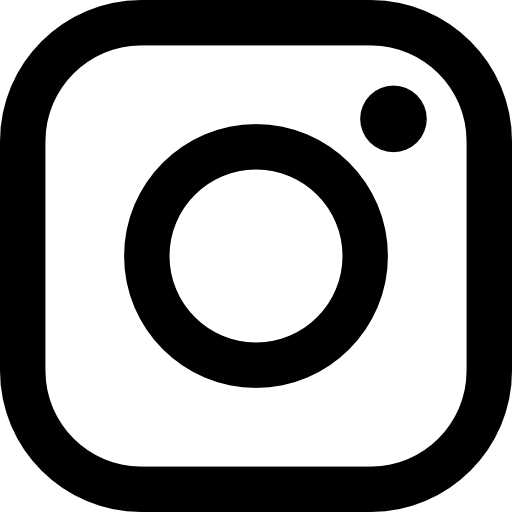   @yohanan_breves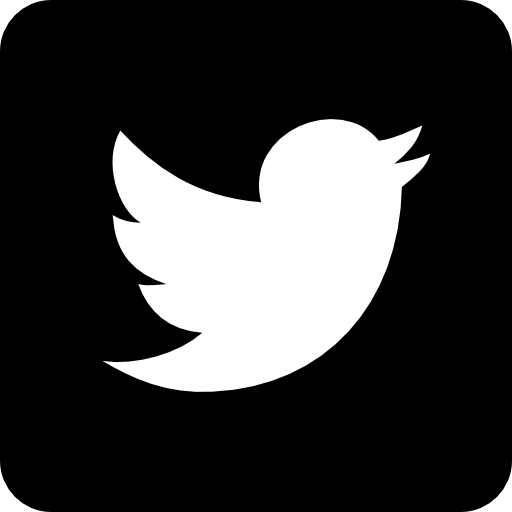    @yohanan_breves-----------------------------------    BONS ESTUDOS   --------------------------------------